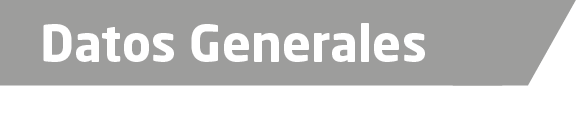 Nombre Edgar Iván Pérez García  Grado de Escolaridad Licenciatura en DerechoCédula Profesional 6127605Teléfono de Oficina 01272 72 50412 Correo Electrónico ivanperez.fiscal@gmail.com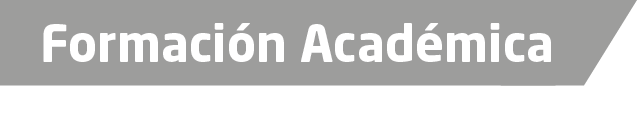 2003-2007Universidad del Golfo de México campus Córdoba, Estudios de Licenciatura en Derecho.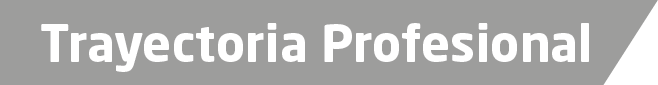 De oct de 2009 a mayo de 2015Oficial secretario en la agencia segunda del ministerio público de Orizaba Veracruz De mayo de 2015 a septiembre de 2016Fiscal primero en la unidad integral de procuración de justicia de Huatusco Veracruz De septiembre de 2016 a la FechaFiscal quinto en la unidad integral de procuración de justicia de Orizaba Veracruz  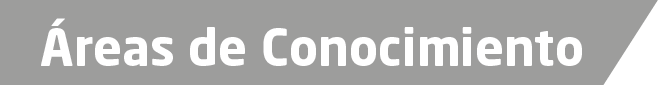 Derecho Penal